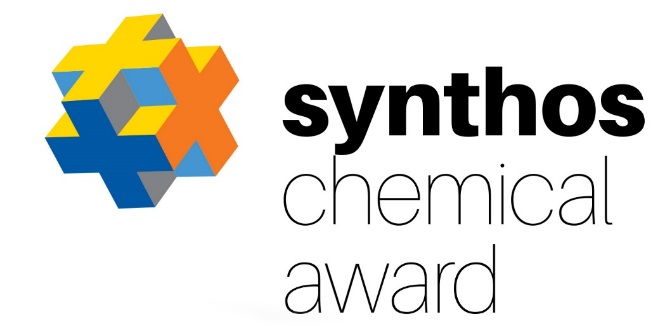  Synthos Chemical Award CEL I MISJA KONKURSU:Synthos Chemical Award jest konkursem przeznaczonym dla polskich naukowców, którzy swoją działalność naukową i badawczą realizują w dziedzinie chemii. Celem konkursu „Synthos Chemical Award” jest wyłonienie i nagrodzenie najlepszego chemika – innowatora w Polsce. Misją konkursu jest rozwój innowacyjnej branży chemicznej w Polsce oraz popularyzacja chemii wśród młodych naukowców, a także zachęcenie młodych ludzi do działań badawczych w dziedzinie chemii, służących rozwojowi polskiej gospodarki.Wyłącznym fundatorem nagrody dla zwycięzcy konkursu jest Grupa Kapitałowa Synthos S.A. Nagroda dla zwycięzcy konkursu wynosi 1 000 000 zł. WARUNKI UCZESTNICTWA: Konkurs skierowany jest do osób, które:nie ukończyły 50 roku życia,posiadają obywatelstwo polskie,dokonały odkrycia lub opracowały wynalazek, który został wdrożony lub mają szansę na wdrożenie i wpływ na rozwój polskiego przemysłu chemicznego.Zgłoszenia do konkursu można dokonać wypełniając formularz konkursowy znajdujący się na stronie internetowej www.synthosaward.com oraz dołączając odpowiednie dokumenty: Życiorys –CV w języku polskim i angielskim, lista publikacji, lista wdrożonych projektów opis odkrycia/wynalazku dokonany na jednej stronie znormalizowanego maszynopisu (1800 znaków ze spacjami)Dokumenty dodatkowe, które mogą być dołączone do aplikacji konkursowej (np. wskaźnikHirscha, kilka (nie więcej niż 5) publikacji do wglądu z ostatnich 3-5 lat, zgłoszenia patentowe, etc.)KRYTERIA PRZYZNAWANIA NAGRODY: Uczestnicy konkursu będą oceniani w systemie punktowym na podstawie następujących kryteriów: znaczenie dla rozwoju polskiego przemysłu chemicznego,innowacyjność,potencjał inwestorski i komercjalizacyjny,10-minutowa prezentacja swojej działalności przed członkami kapituły konkursowej.KAPITUŁA KONKURSU:Wnioski konkursowe będą oceniane przez Kapitułę Konkursową w składzie: prof. Bogdan Marciniec, Dyrektor Centrum Zaawansowanych Technologii UAM, Członek Rzeczywisty Polskiej Akademii Naukprof. Krzysztof Matyjaszewski, Carnegie Mellon University, Członek Zagraniczny Polskiej Akademii Naukprof. Mieczysław Mąkosza, wybitny chemik w dziedzinie chemii organicznej, Członek Rzeczywisty Polskiej Akademii Nauk prof. Stanisław Penczek, Centrum Badań Molekularnych i Makromolekularnych PAN, Członek Rzeczywisty Polskiej Akademii Nauk, Przewodniczący Kapitułyprof. Karol Grela, Instytut Chemii Organicznej, Polska Akademia Nauk Przedstawiciel firmy Synthos - dyrektor Działu R&D dr Jarosław RogożaBartosz Kowalczyk - kierownik Działu Organizacyjno-Prawnego firmy Synthos.PRZEBIEG KONKURSU: Konkurs Synthos Chemical Award będzie składać się z trzech etapów. W pierwszym etapie zgłoszenia do konkursu, które zostały nadesłane w okresie od maja do lipca 2016 r. będą oceniane pod względem formalnym przez przedstawicieli Organizatora. W drugim etapie wnioski spełniające kryteria formalne będą oceniane i analizowane przez członków Kapituły Konkursowej. Najlepsi kandydaci zostaną zaproszeni do kolejnego etapu. Trzecim etapem konkursu będą indywidualne spotkania z kandydatami do nagrody oraz ok. 10-miutowe prezentacje dokonań i odkryć naukowych.  Na podstawie ogólnej oceny działalności naukowej kandydatów oraz potencjału zgłoszonych projektów, Kapituła wybierze zwycięzcę w pierwszej połowie grudnia 2016 r.Uroczysta gala, podczas której zostanie ogłoszony zwycięzca oraz wręczenie nagrody, odbędzie się w lutym 2017 roku. *Szczegółowe informacje na temat konkursu oraz harmonogram znajdują się w regulaminie zamieszczonym na stronie konkursu www.synthosaward.com. 